Year Four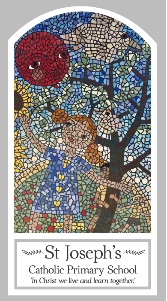 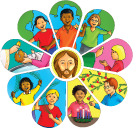 Baptism/Confirmation – Belonging Topic 2: CalledKey WordsKey WordsWordDefinitionchosenresponseSacrament of ConfirmationOil of ChrismmitrecroziersponsorcatechistBishopHoly SpiritWitnessanointingHoly TrinityenkindlecalledBig QuestionWhat does it mean to be called and chosen?My first thoughts:What will I learn?To ask and respond to questions about being chosen. To ask questions about what you and others wonder about the reason for responses to being chosen. To make links to show how feelings and beliefs can affect the responses you might make to being chosen.To retell some special stories about religious events and people such as David and/ or the call of the apostles. To use religious words and phrases to describe what it means to be called.To describe some ways in which people are called to live a Christian life. To be able to make links between scripture and the call to holiness. To use a developing religious vocabulary to give reasons for the actions and symbols used at Confirmation. To give reasons why and how Christians respond to God ‘s call. 